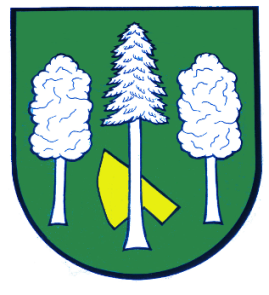 Hlášení ze dne 16. 11. 20221) Turnaj v ping pongu se pro nemoc neuskuteční. O náhradním termínu budete informováni.2) Hospůdka Na Hřišti Daskabát Vás srdečně zve v sobotu 19. 11. 2022 od 16:00 hodin na rozsvícení vánočního stromečku. Připraven je punč, uzená žebra, párek v rohlíku, pro děti čaj zdarma. Večer pro všechny zúčastněné bude připravena zdarma výborná zelňačka.3) 3. Skautský oddíl Kamzíci Doloplazy Vás srdečně zve na tradiční Country bál, který se bude konat v sobotu 19. 11. 2022 od 20:00 hodin v kulturním domě v Doloplazích u Olomouce. K tanci a poslechu hraje skupina Akvarel, součástí programu je i výuka country tanců a předtančení, které si skauti připravili. Pro návštěvníky je připravena bohatá tombola. Vstupné 90 Kč. 